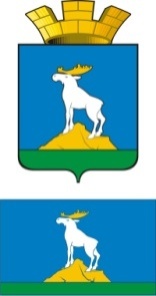  Р А С П О Р Я Ж Е Н И ЕГЛАВЫ  НИЖНЕСЕРГИНСКОГО ГОРОДСКОГО ПОСЕЛЕНИЯот 20.03.2014 г.     № 25а-Р   г. Нижние Серги О подготовке и проведении смотра состояния и использования в патриотическом воспитании граждан Нижнесергинского городского поселения воинских захоронений и мемориальных комплексов, памятников и обелисков, увековечивающих память защитников Отечества, посвященного 70-летию Победы в Великой Отечественной войне 1941-1945 годов Во исполнение Указа Президента Российской Федерации от 25.04.2013 г. № 417 «О подготовке и проведении празднования 70-й годовщины Победы в Великой Отечественной войне 1941-1945 годов», руководствуясь постановлением    Правительства   Свердловской  области  от  16.01.2014 г. № 8-ПП «О подготовке и проведении областного смотра состояния и использования в патриотическом воспитании граждан в Свердловской области воинских захоронений и мемориальных комплексов, памятников и обелисков, увековечивающих память защитников Отечества, посвященного 70-летию Победы в Великой Отечественной войне 1941-1945 годов», Уставом Нижнесергинского городского поселения, в целях приведения в порядок воинских захоронений и мемориальных комплексов, памятников и обелисков, увековечивающих память защитников Отечества, и патриотического воспитания граждан на примерах ратных и трудовых подвигов земляков при защите Отечества,  1. Утвердить Перечень воинских захоронений и мемориальных комплексов, памятников и обелисков, увековечивающих память защитников Отечества на территории Нижнесергинского городского поселения (Приложение № 1).2. Подготовить и провести до 01 сентября 2014 года смотр состояния и использования в патриотическом воспитании граждан Нижнесергинского городского поселения воинских захоронений и мемориальных комплексов, памятников и обелисков, увековечивающих память защитников Отечества, посвященного 70-летию Победы в Великой Отечественной войне 1941-1945 годов.3. Утвердить состав организационного комитета по подготовке и проведению смотра состояния и использования в патриотическом воспитании граждан Нижнесергинского городского поселения воинских захоронений и мемориальных комплексов, памятников и обелисков, увековечивающих память защитников Отечества, посвященного 70-летию Победы в Великой Отечественной войне 1941-1945 годов (Приложение № 2).4. Утвердить план мероприятий по проведению смотр состояния и использования в патриотическом воспитании граждан Нижнесергинского городского поселения воинских захоронений и мемориальных комплексов, памятников и обелисков, увековечивающих память защитников Отечества, посвященного 70-летию Победы в Великой Отечественной войне 1941-1945 годов (Приложение № 3).5. Возложить ответственность за организацию смотра состояния воинских захоронений и мемориальных комплексов, памятников и обелисков, увековечивающих память защитников Отечества на заместителя главы администрации Нижнесергинского городского поселения по благоустройству Ю.В. Никишина. 6. Опубликовать настоящее распоряжение на официальном сайте администрации Нижнесергинского городского поселения.	7. Контроль исполнения настоящего распоряжения оставляю за собой.Глава Нижнесергинского городского поселения                                                                А.М. ЧекасинПриложение № 1 к распоряжению Главы Нижнесергинского городского поселения от 20.03.2014 г.  № 25а-Р  Переченьвоинских захоронений и мемориальных комплексов, памятников и обелисков, увековечивающих память защитников Отечества на территории Нижнесергинского городского поселенияПриложение № 2к распоряжению Главы Нижнесергинского городского поселения от 20.03.2014 г.  № 25а-Р  Составорганизационного комитета по подготовке и проведению смотра состояния и использования в патриотическом воспитании граждан Нижнесергинского городского поселения воинских захоронений и мемориальных комплексов, памятников и обелисков, увековечивающих память защитников Отечества, посвященного 70-летию Победы в Великой Отечественной войне 1941-1945 годов1. Чекасин Андрей Михайлович – глава Нижнесергинского городского поселения, председатель организационного комитета2. Никишин Юрий Викторович - заместитель главы администрации Нижнесергинского городского поселения по благоустройству, заместитель организационного комитета3. Белякова Светлана Ивановна – ведущий специалист по социальным вопросам администрации Нижнесергинского городского поселения, секретарь организационного комитетаЧлены организационного комитета:4. Гафарова Альфина Насировна - заместителя главы администрации Нижнесергинского городского поселения по социально-экономическим вопросам и взаимосвязью с общественностью;5. Запольская Елена Ивановна – заведующая отделом земельно-имущественных отношений администрации Нижнесергинского городского поселения;6. Кондакова Лариса Юрьевна – заведующая организационно-кадровым отделом администрации Нижнесергинского городского поселения;7. Муравьева Надежда Николаевна – председатель общественной организации ветеранов войны, труда, боевых действий, государственной службы, пенсионеров Нижнесергинского городского поселения;8. Григорьев Дмитрий Игоревич - начальник отдела военного комиссариата Свердловской области по Нижнесергинскому и Артинскому районам (по согласованию);9. Представитель музея ОАО НСММЗ (по согласованию).Приложение № 3к распоряжению Главы Нижнесергинского городского поселения от 20.03.2014 г.  № 25а-Р  План мероприятий по проведению смотр состояния и использования в патриотическом воспитании граждан Нижнесергинского городского поселения воинских захоронений и мемориальных комплексов, памятников и обелисков, увековечивающих память защитников Отечества, посвященного 70-летию Победы в Великой Отечественной войне 1941-1945 годов№ п/пНаименование объектаМесто нахождения1231Памятник нижнесергинцам, участникам Великой Отечественной войны 1941-1945 годовг. Нижние Серги, ул. Победы2Стела воинам интернационалистам, погибшим в локальных войнахг. Нижние Серги, ул. Победы3Бюст Героя Советского Союза Андрея Андреевича Федотоваг. Нижние Серги, ул. Титова4Стела, установленная на месте расстрела нижнесергинцев колчаковцами в Пичугином болоте (05.08.1918 г.)г. Нижние Серги, ул. Стахановцев5Мемориальная доска на стене жилого дома, в котором жил  Герой Советского Союза Андрей Андреевич Федотовг. Нижние Серги, ул. Федотова, 386Мемориальная доска на стене жилого дома, в котором жил Захаров Юрий Федорович, погибший при исполнении служебного долга в Афганистанег. Нижние Серги, ул. Чапаева, 97Стела, посвященная Мите Бажукову, погибшему в годы гражданской войны пос. Бажуково8Мемориальный комплекс «Никто не забыт, ничто не забыто» на месте братской могилы нижнесергинцев, расстрелянных колчаковцами в Пичугином болоте (05.08.1918 г.)г. Нижние Серги, ул. Ленина9Воинское захоронение с надгробным памятником Захарова Юрия Федоровича, погибшего при исполнении служебного долга в АфганистанеНижнесергинское городское кладбище№ п/пНаименование мероприятияСрок проведенияИсполнители1Заседания оргкомитетаеженедельноАдминистрация НСГП2Проведение осмотра состояния воинских захоронений и мемориальных комплексов, памятников и обелисков, увековечивающих память защитников Отечествадо 17.04.2014 г.Администрация НСГП3Закрепление шефства за воинскими захоронениями и мемориальными комплексами, памятниками и обелисками, увековечивающих память защитников Отечествадо 21.04.2014 г.Администрация НСГП, предприятия и учреждения НСГП4Проведение работ по ремонту памятников, мемориальных комплексовдо 05.05.2014 г.Администрация НСГП5Проведение работ по благоустройству территории воинских захоронений и мемориальных комплексов, памятников и обелисков, увековечивающих память защитников Отечествадо 08.05.2014 г.Администрация НСГП, предприятия и учреждения НСГП6Подготовка информации об использовании в патриотическом воспитании граждан Нижнесергинского городского поселения воинских захоронений и мемориальных комплексов, памятников и обелисков, увековечивающих память защитников Отечества в Правительство СО, ЗУОдо 01.09.2014 г.Администрация НСГП, МКУ «ДК г. Н-Серги», МКУ «Библиотечно-информационный центр», МКУ Спорткомитет7Подготовка информации о воинских захоронениях и мемориальных комплексах, памятниках и обелисках, увековечивающих память защитников Отечества, и использовании в патриотическом воспитании граждан Нижнесергинского городского поселения для размещения в СМИ (официальный сайт администрации Нижнесергинского городского поселения, газета «Новое время», студия местного телевидения «Ладья»)до 01.09.2014 г.Администрация НСГП, МКУ «ДК г. Н-Серги», МКУ «Библиотечно-информационный центр», МКУ Спорткомитет